Aangezien het VAPH heel wat vragen en opmerkingen krijgt over de nieuwe richtlijnen voucher registratie die vanaf 1 januari 2023 moeten toegepast worden, wensen wij deze nog eens te verduidelijken.Voucherovereenkomsten kunnen niet meer terugwerkende kracht worden geregistreerd.In het Besluit van de Vlaamse Regering van 4 februari 2011 werd opgenomen dat vóór er tot ondersteuning wordt overgegaan, de gebruiker en de voorziening een schriftelijke overeenkomst moeten sluiten. In geval van dringende opvang, wordt de overeenkomst gesloten binnen vijf dagen na de aanvang van de opvang. In het Besluit van de Vlaamse Regering van 24/06/2016, werd opgenomen dat met uitzondering van de budgetten die het agentschap met terugwerkende kracht ter beschikking stelt, de vergunde zorgaanbieder de voucher in de webapplicatie (GIR) registreert, uiterlijk op de aanvangsdatum van de overeenkomst. Met uitzondering van de budgetten die het agentschap met terugwerkende kracht ter beschikking stelt, komt een voucher pas voor subsidiëring in aanmerking vanaf de datum dat hij in de webapplicatie (GIR) geregistreerd is.Het beëindigen van de voucher overeenkomst gebeurt uiterlijk op de einddatum van de overeenkomst. Het niet tijdig beëindigen van de voucher belet de tijdige registratie van een nieuwe voucher door een andere vergunde zorgaanbieder. Om eventuele betwistingen te vermijden is het belangrijk dat er vóór de opstart van de ondersteuning een individuele dienstverleningsovereenkomst wordt opgesteld in overleg met de gebruiker. Wanneer het niet haalbaar is om de IDO tijdig te laten tekenen, moet minstens een bevestiging van de overeenkomst op mail vóór de opstart van de ondersteuning aan de vergunde zorgaanbieder aantoonbaar zijn.Deze maatregelen worden opgelegd om ervoor te zorgen dat de budgethouders steeds correct kunnen volgen hoe het met hun budget staat. Het uitblijven van een registratie brengt het risico van budgetoverschrijding door verschillende naast elkaar lopen overeenkomsten mee. Er zijn uitzonderingen waardoor een voucher met terugwerkende kracht geregistreerd mag worden:Bij het toekennen van een PVB met terugwerkende kracht door de arbeidsrechtbankBij het toekennen van een PVB nood met terugwerkende krachtWanneer het gaat over een niet inplanbare ondersteuning (vb start opvang op vrijdagavond of tijdens weekend) kan de vergunde zorgaanbieder de dag na de start van de ondersteuning of in de loop van de week volgend op de ondersteuning een gemotiveerde vraag stellen aan cliëntregistratie om deze voucher met terugwerkende kracht te registrerenBij het toekennen van een PVB wordt de RTH aanbieder soms te laat op de hoogte gebracht door de budgethouder. Wanneer de RTH aanbieder niet op de hoogte werd gesteld krijgt de RTH aanbieder  pas bij het registreren van de dagregistraties een foutmelding. De RTH aanbieder kan hier ook een gemotiveerde vraag stellen aan cliëntregistratie om de voucher met terugwerkende kracht te registreren, dit tot max. 4 weken terug. Cliëntregistratie zal alle gemotiveerde vragen tot voucher registratie met terugwerkende kracht beoordelen en bij goedkeuring registreren.Geregistreerde vouchers kunnen niet meer geherwaardeerd worden. Het herwaarderen van een voucherovereenkomst werd vooral gebruikt om de zorggebonden punten aan te passen wanneer aan de gebruiker aanvullende ondersteuning van korte duur werd geboden. Om dit op te vangen werd het mogelijk gemaakt om vanaf 1/1/2023 meerdere voucherovereenkomsten te registreren bij de vergunde zorgaanbieder. Bij aanpassingen van de ondersteuningsfuncties, frequenties en/of de zorggebonden punten moet de huidige overeenkomst worden stopgezet (via de knop “wijzigen”) en een aangepaste voucher worden geregistreerd.Bij het ingeven van de einddatum wordt de voucherovereenkomst automatisch door het VAPH geherwaardeerd. De geherwaardeerde punten kan je na het bewaren van de aangepaste gegevens zien staan bij de Kost (debet), de zorggebonden punten worden niet gewijzigd.De herwaardering gebeurt als volgt:Voucher punten periode: Periode van 1/1/2023 tot en met 31/3/2023 = 90 dagenAantal zorggebonden punten ‘Kost’ 30 punten periodeStopgezet op 31/1/2023 = 31 dagenBerekening : (30 punten/90) x 31Kost = 10,333333 puntenVoucher punten jaarbasis:Periode van 1/1/2023 tot 31/12/9999Aantal zorggebonden punten ‘Kost’ 40 punten jaarbasisStopgezet op 31/3/2023 = 90 dagenBerekening: (40 punten/365 (dagen jaar) x 90 Kost = 9,863014 punten Berekening van de opzegvergoeding na overlijdenAls de persoon met een handicap overlijdt wordt ervan uitgegaan dat de overeenkomst met de vergunde zorgaanbieder beëindigd wordt maximaal twee maanden na de datum van het overlijden van de budgethouder.Om de voucher te herwaarderen wordt de kost die in de voucher geregistreerd staat herrekend naar het aantal dagen tussen de start van de voucher in desbetreffend jaar en de dag van overlijden. Vervolgens worden de punten berekend op een periode van 2 maanden na overlijden. Door een technische aanpassing in de GIR zal de opzegvergoeding na overlijden niet meer jaaroverschrijdend gesubsidieerd worden maar binnen hetzelfde jaar van overlijden.James Van CasterenAdministrateur-generaal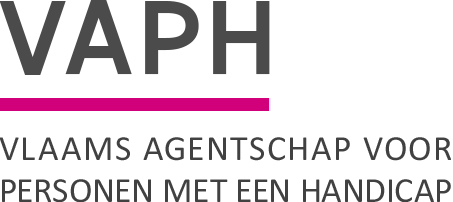 ZenithgebouwKoning Albert II-laan 37
1030 BRUSSELwww.vaph.beINFONOTAZenithgebouwKoning Albert II-laan 37
1030 BRUSSELwww.vaph.beAan: vergunde zorgaanbieders (VZA)ZenithgebouwKoning Albert II-laan 37
1030 BRUSSELwww.vaph.be16 maart 2023ZenithgebouwKoning Albert II-laan 37
1030 BRUSSELwww.vaph.beNummer: INF/23/09ContactpersoonCliëntregistratieE-mailclientregistratie@vaph.beTelefoon02 249 33 66BijlagenVerduidelijking nieuwe richtlijnen voucher registratie vanaf 1 januari 2023 en nieuwe berekening van de opzegvergoeding na overlijdenVerduidelijking nieuwe richtlijnen voucher registratie vanaf 1 januari 2023 en nieuwe berekening van de opzegvergoeding na overlijden